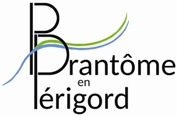 FICHE DE CANDIDATUREPotiers au fil de l'eau    ***   Brantôme en PérigordMardi 6 août 2024Demande de participation à retourner au plus tard le 2 mars 2024 à :Mairie - A l’attention de Malaurie DistinguinBld Charlemagne - 24 310 Brantôme en Périgord  Ou par mail à : malauried@orange.frNOM :   …………………………………………………………….     PRÉNOM : ………………………………………………………….ADRESSE : ………………………………………………………………………………………………………………………………………….……………………………………………………………………………………………………………………………………N° TÉL :   …………………………………………….      MAIL :  ………………………………………………………………………………………………………………………………………………VOTRE PRODUCTION :Utilitaire □     Décoratif □     Sculpture □     Bijoux □        Autre, préciser □……………………………………………………………………………………………………………………………………TECHNIQUE :Grès □              Porcelaine □               Faïence □ 		Terre vernissée □	Cuisson bois □             Terre mêlée □                  Raku □Merci de préciser toute demande particulière (ex. besoin d'électricité), si nous pouvons y répondre : …………………………………………………………………………………………………………………………………………………………………………………………………………………………………………………………………………PRÉSENTATION : merci de rédiger ci-dessous un petit texte d’une dizaine de lignes pour vous présenter ainsi qu’un bref descriptif de votre travail et de votre démarche artistique. Ce texte et les 2 photos seront utilisés pour la communication avant la manifestation (notamment sur Facebook). Cela nous permettra de faire une présentation homogène des céramistes sélectionnés.+ 2 photos PIÈCES À FOURNIR :• Un document prouvant votre statut professionnel : - Attestation d’inscription à la Chambre des Métiers à jour (artisans) ou justificatif professionnel datant de moins de 3 mois ;- Dernier courrier de l’URSSAF (artiste libre) ;- Attestation de l’année en cours ou versement de cotisation (Maison des artistes).• Une attestation d’assurance RC en cours de validité ;• Un corpus de 3 photos minimum format numérique de préférence (pas de support CD ou diapos) ou papier, présentant les créations que vous exposerez sur le marché si vous êtes sélectionné. Avec votre accord, nous utiliserons une photo de l’un d’entre vous pour réaliser l’affiche du marché ;• Un chèque de 35 €, correspondant au droit de place, à l’ordre du TRÉSOR PUBLIC. (Si vous n’êtes pas sélectionné, ce chèque vous sera retourné par courrier postal.)ATTENTION : Si vous n’êtes pas sélectionné(e) et que vous souhaitez que votre chèque et/ou vos photos papier vous soi(en)t renvoyé(s), merci de nous le préciser et de joindre également une enveloppe affranchie avec vos coordonnées. Sinon votre chèque sera simplement détruit. J’ai lu et accepté le règlement ci-joint.Fait à : ………………………………………………		Signature :Le : …………………………………………………..